Geplante Veranstaltungen 2023 Tennis Kontinuierliche Veranstaltungen SV Westheim TennisFrühschoppen:        Jeden Sonntag 10-13 Uhr 	Schnuppertraining: Jeden Montag mit Anita (0177/6795469):Kinder: 17-18 Uhr (Schläger mitbringen oder vor Ort ausleihen)Erwachsene: 18-19 UhrKaffeetreff: letzter Mittwoch im Monat: 15.00- ca. 18.00 Uhr Veranstaltungen SPG Rosengarten Westheim27.05.-03.06.  Einzelturnierwoche mit Endspielwochenende                        Anmeldung bei Sabine Hägele (TCR)07.06. Cocktailabend mit Burger SVW Tennis ab 19 Uhr11.06. Doppelbändelesturnier mit Weißwurstfrühstück TCR 16.07. Weißwurstfrühstück mit Musikverein SVW Tennis ab 10 Uhr26.08. Italienischer Abend SVW Tennis mit Anmeldung ab 18 Uhr08/09.September Rundenabschluss TCR23.09. Mixed Turnier mit festem Spielpartner SVW Tennis mit AnmeldungSpieltermine 2023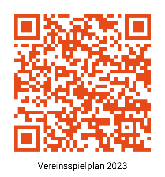 https://www.wtb-tennis.de/spielbetrieb/vereine/verein/mannschaften/v/25185.htmlSVW Veranstaltungen Bibersstr.57 74538 RosengartenTCR Veranstaltungen Falkenweg 1 74538 RosengartenBei Fragen wendet ihr euch an Natalie 0162/6124956